    NRrhlx<+ ;qok fodkl laxBu f”k{k.k lfefr }kjk lapkfyr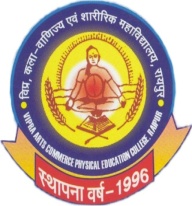            ¼mPp f’k{kk foHkkx ls ekU;rk izkIr ,oa ia- jfo’kadj 'kqDy fo’ofo|ky; ls LFkk;h lac/n½ foiz dyk okf.kT; ,oa 'kkjhfjd f’k{kk egkfo|ky;   ia- jfo’kadj fo’ofo|ky; ifjlj ds cktw] Mwej rkykc ]jk;iqj ¼N-x-½ E-Mail vipracollege1996@gmail.com               Visit on- www.vipracollege.org         iath;u dza-&17951                                                                                 Phone No. 9406082000                               Feedback for Parents/GuardiansName of the Parents: ………………………………………………    Session: ………………Department: ……………………………………………………….      Date: …………………Instructions: Given below are a number of statements related to the college. Against each statement Yes/No option is given. You may tick ( ) your response in the space provided. Any Suggestions: ……………………………………………………………………………………………………………………………………………………………………………………………………………………………………………………………………………………………………………………………….Signature of the ParentS. No.ParticularsYesNoRemarkAre you satisfied with the teaching course workAre you fully satisfied with extracurricular ActivitiesIs college environment is goodAre you satisfied with discipline system of collegeCollege fee structure is valid in your opinionBehavior of all teaching staff  is fully cooperativeIs the Prescribed syllabus taught by in systematic mannerLibrary is beneficial for your wardStudents problems are solved by teachers during teaching /training sessionDoes Proper attention paid by the staff on overall development of StudentIs environment Ragging free or notProper gaming facilities and play ground is available or notDoes any program is going on for self dependency purpose of students.Classroom seating and lighting facilities’ is sufficient.Sufficient  availability of Basic amenities 